Приложение 1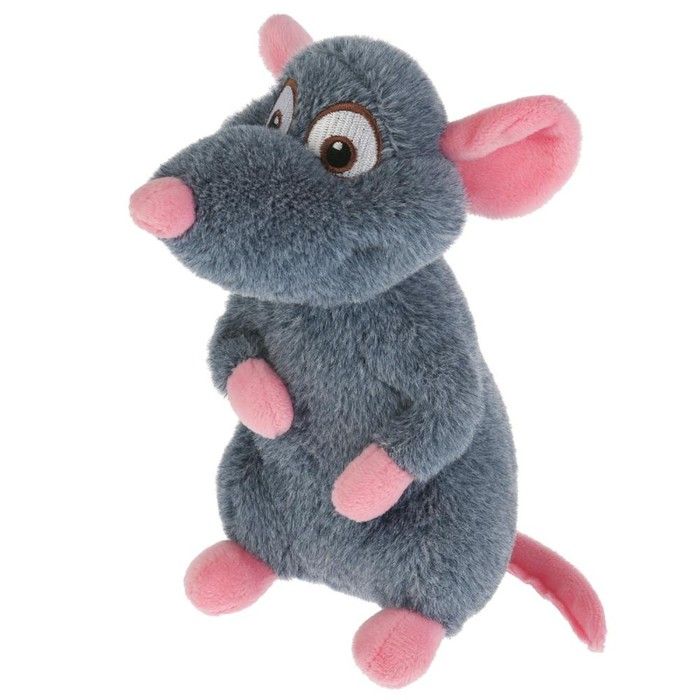 Приложение 2 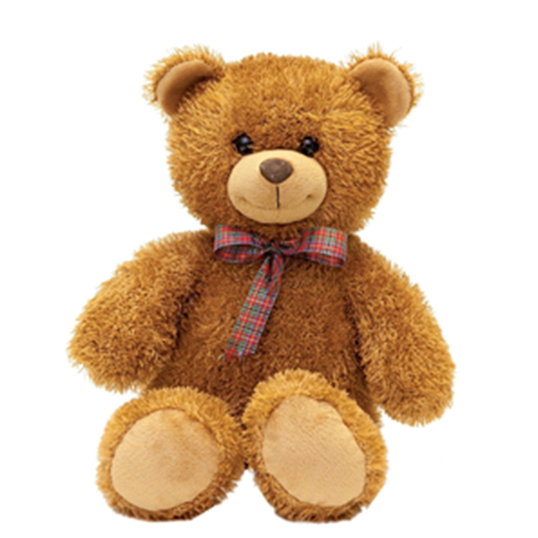 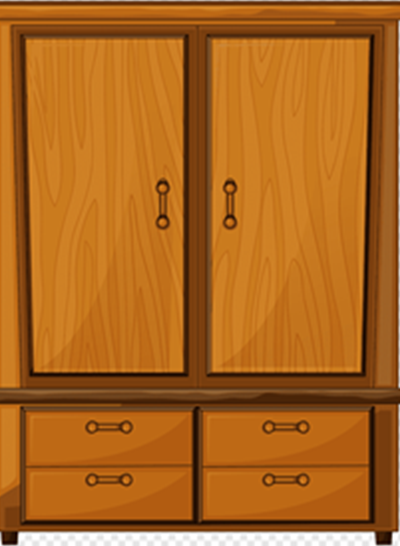 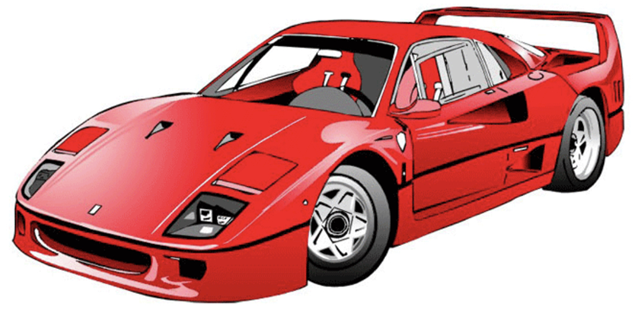 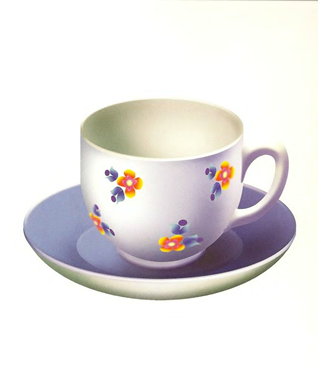 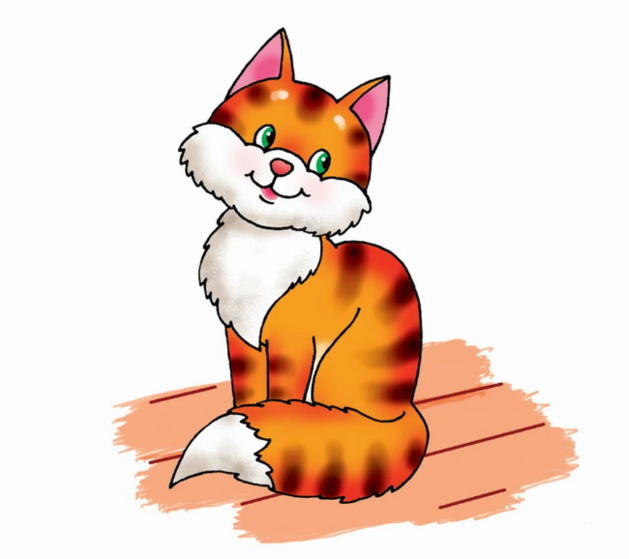 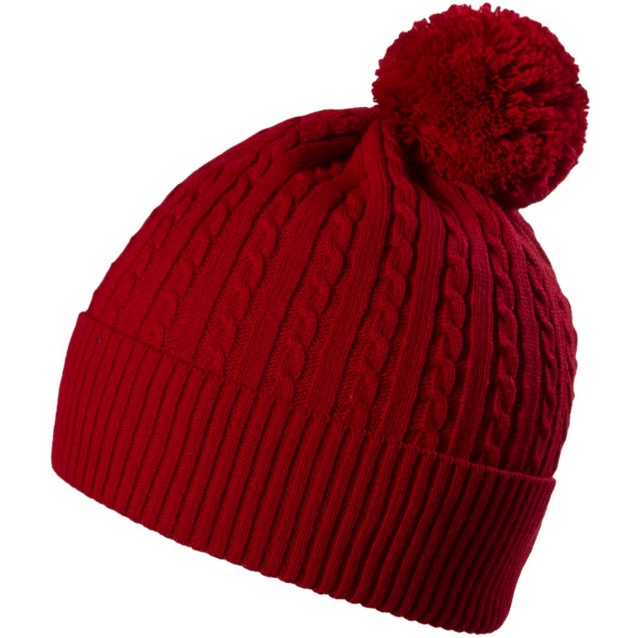 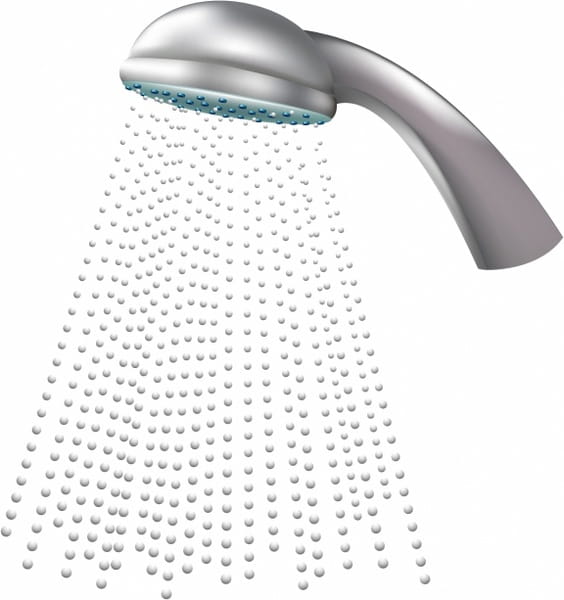 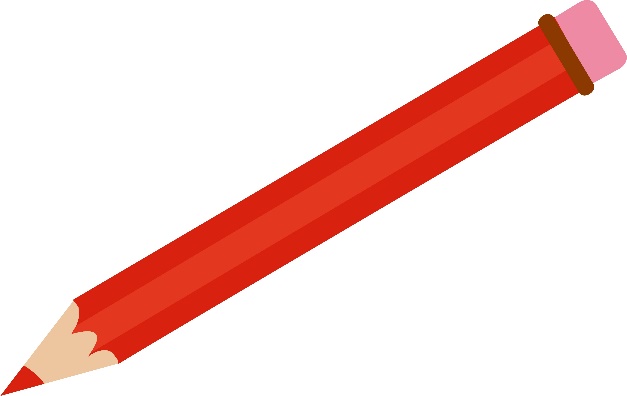 Приложение 3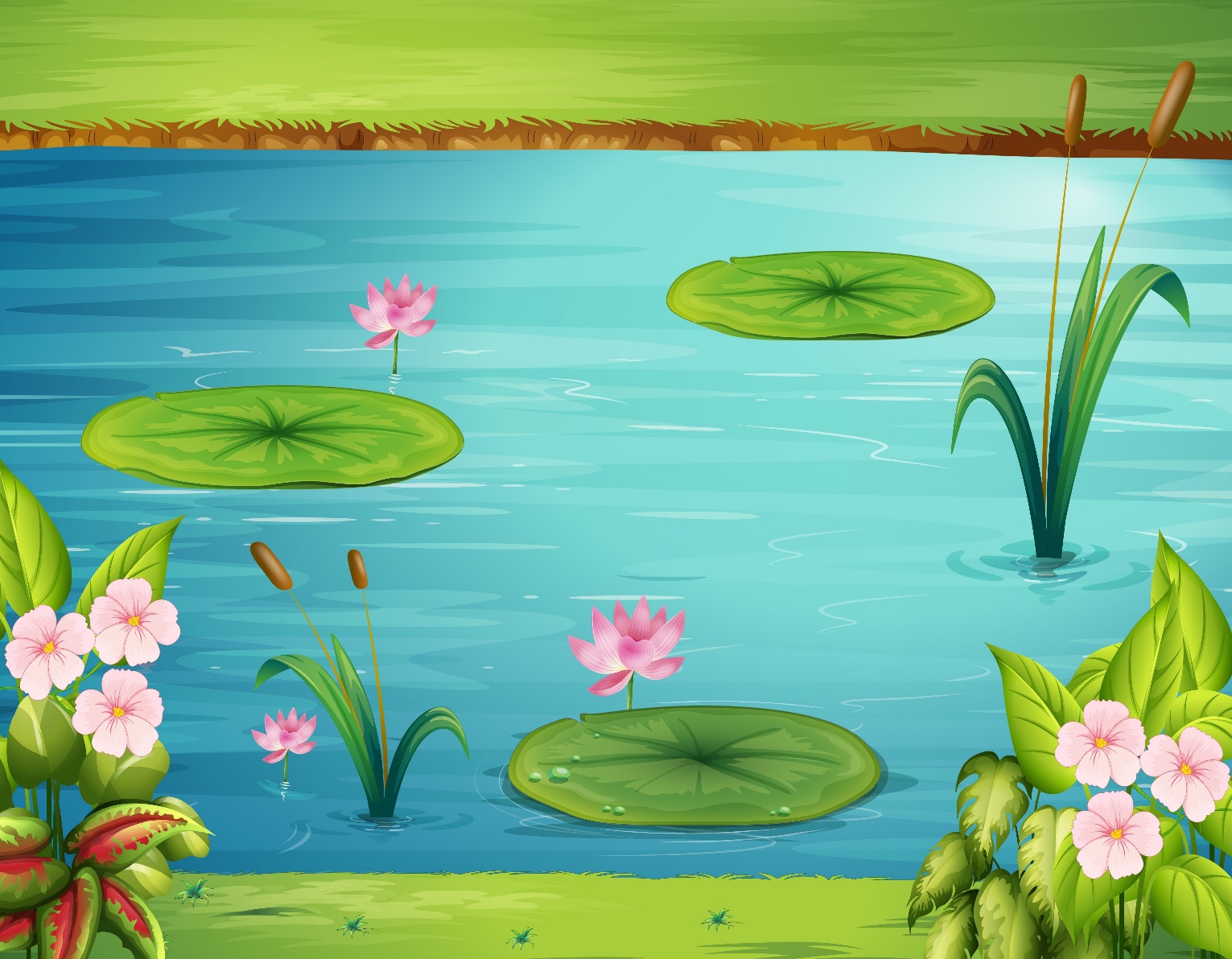 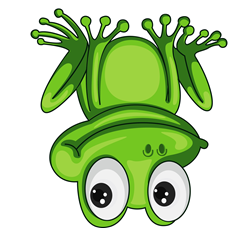 Приложение 4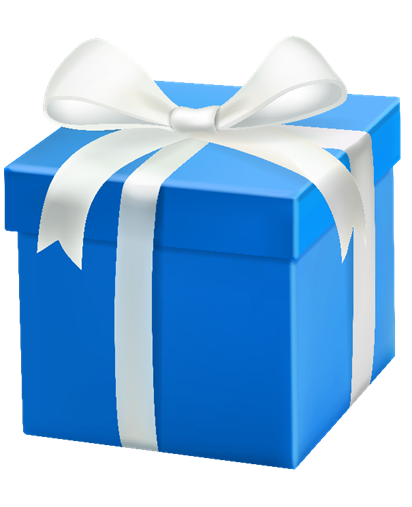 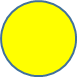 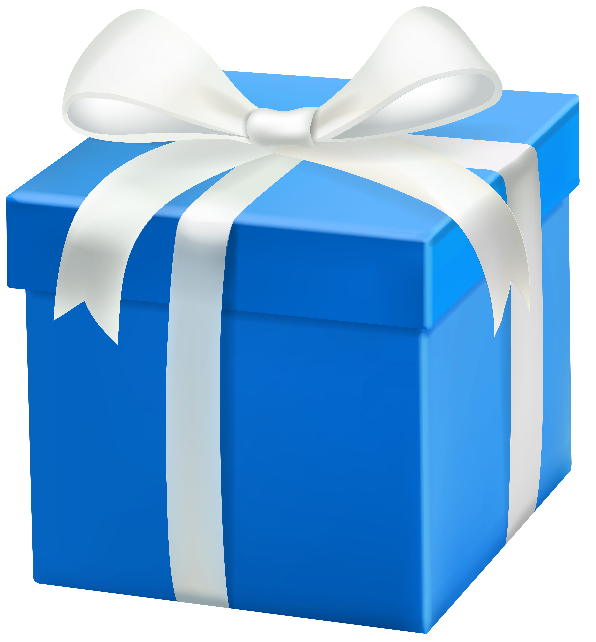 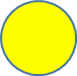 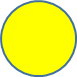 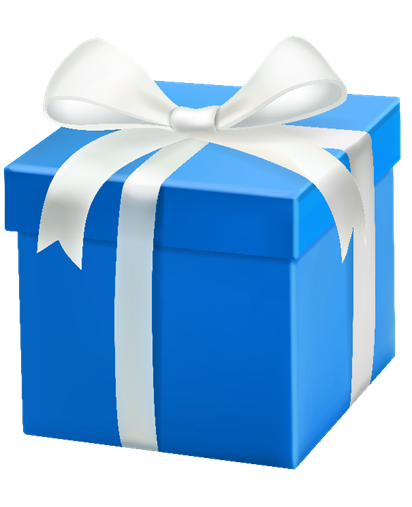 Приложение 5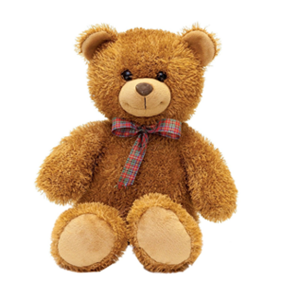 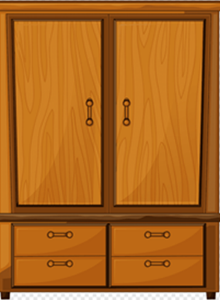 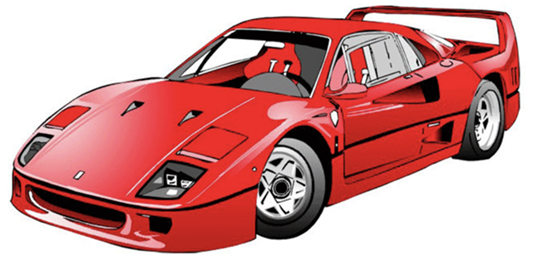 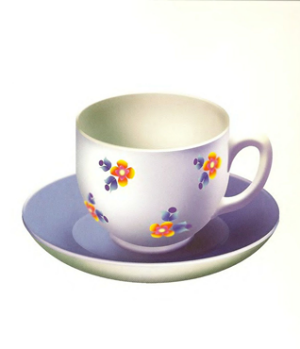 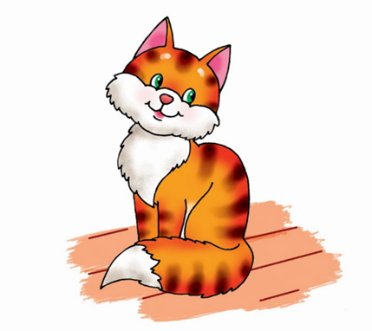 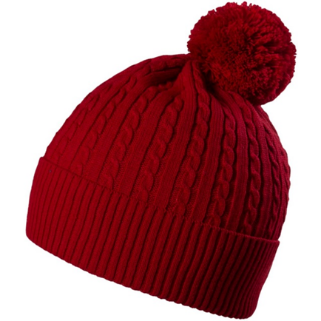 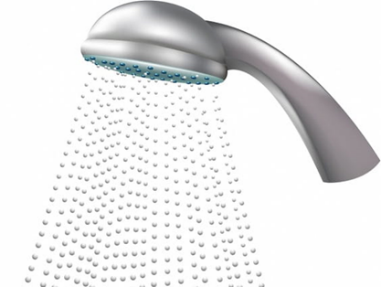 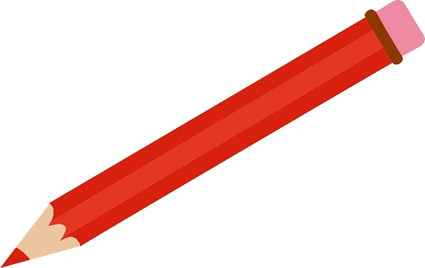 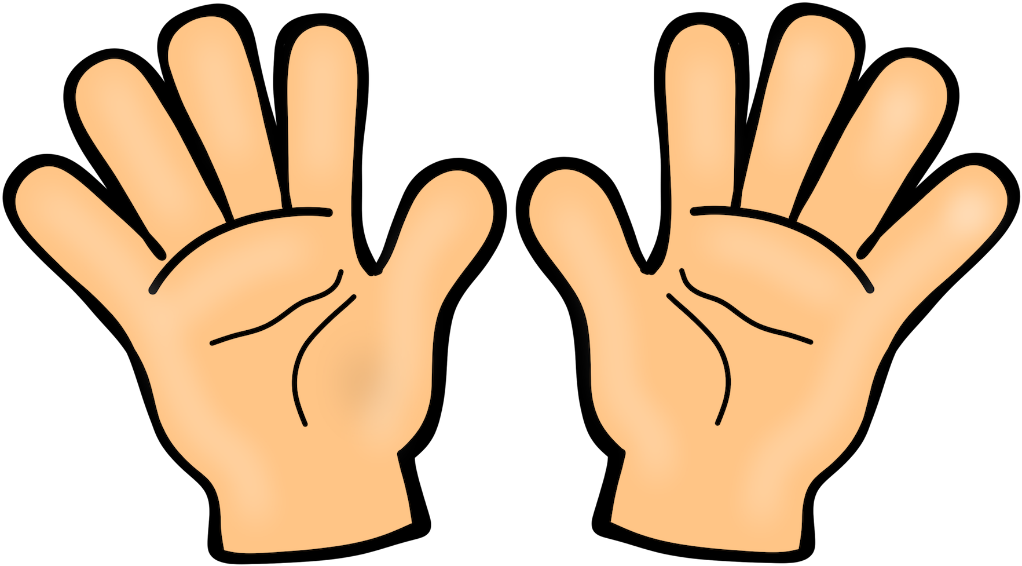 Приложение 6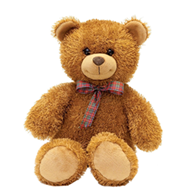 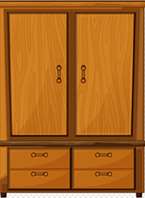 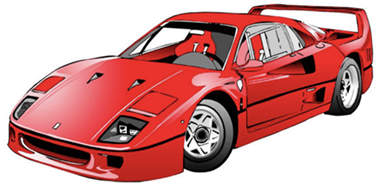 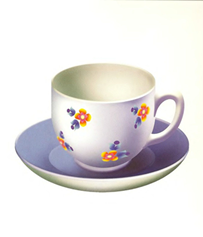 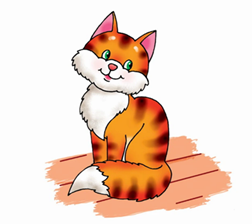 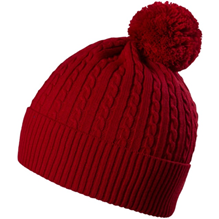 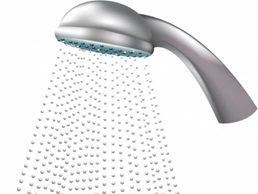 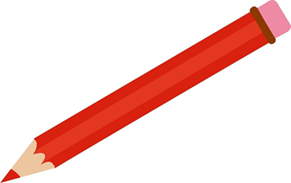 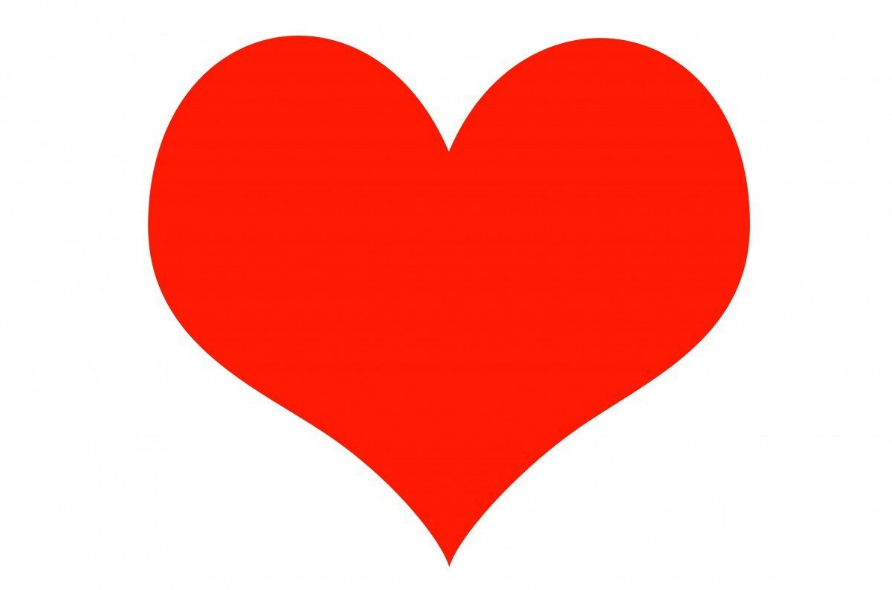 Приложение 7 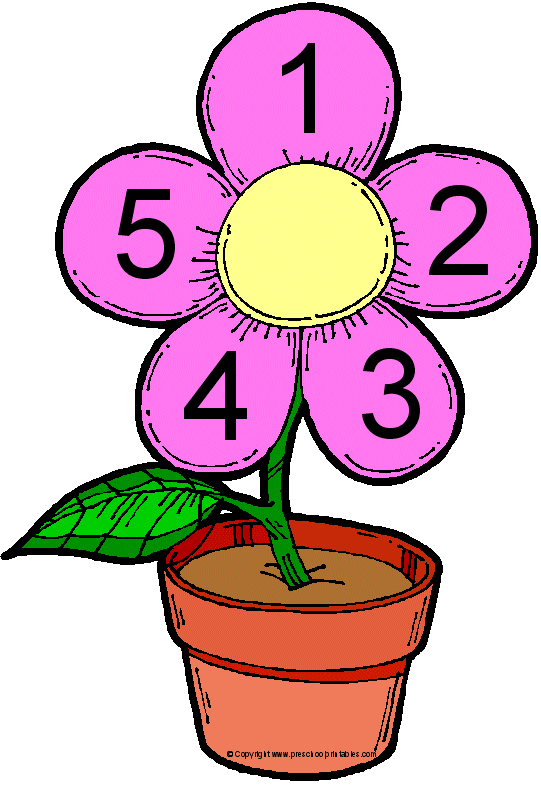 Приложение 8 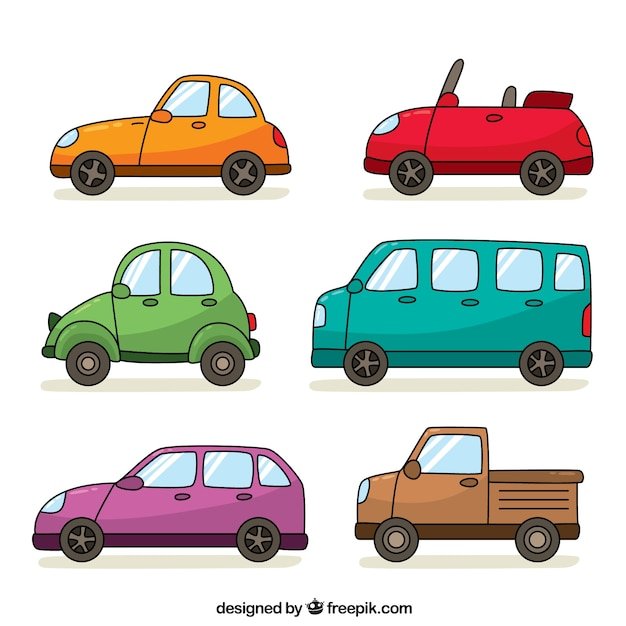 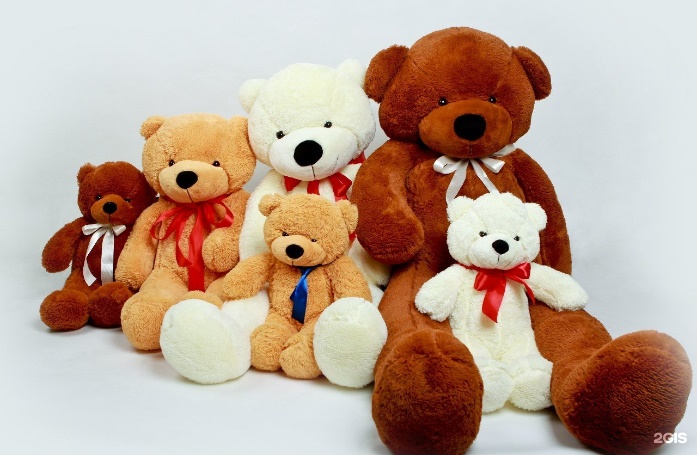 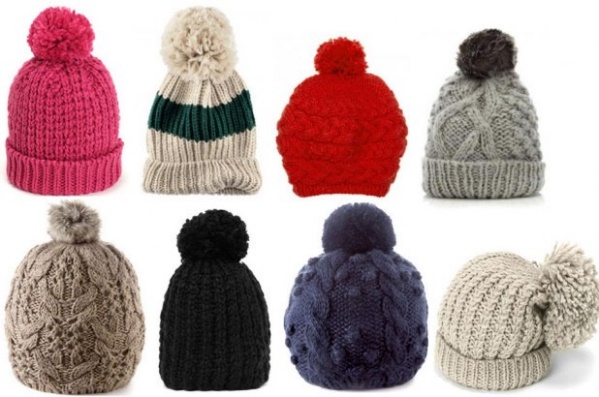 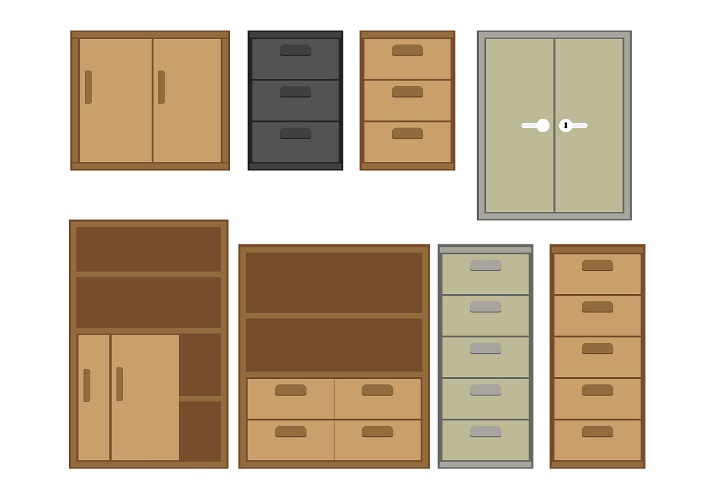 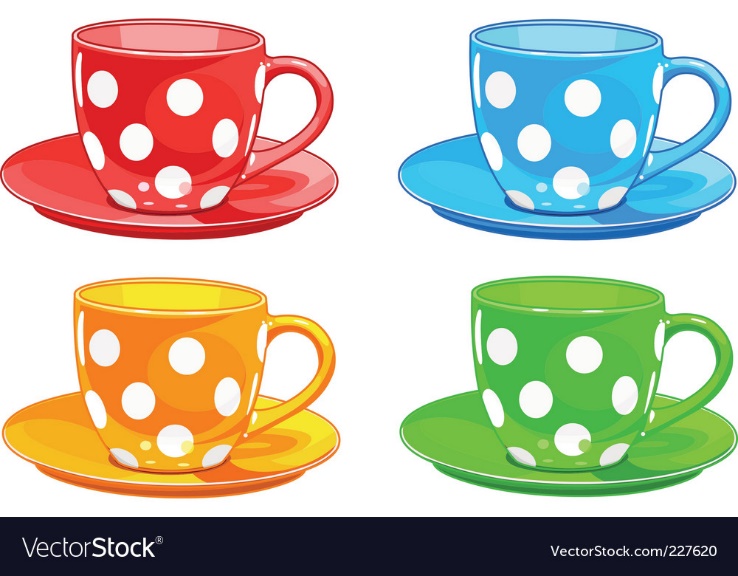 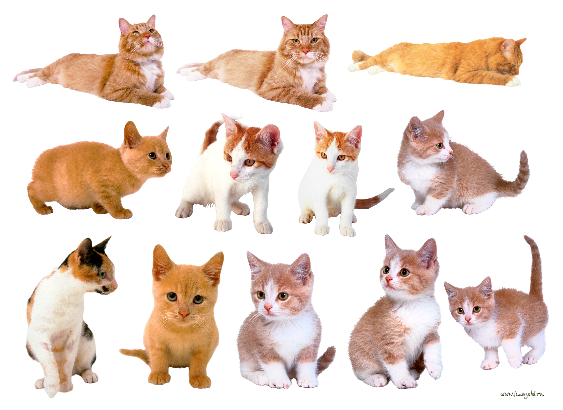 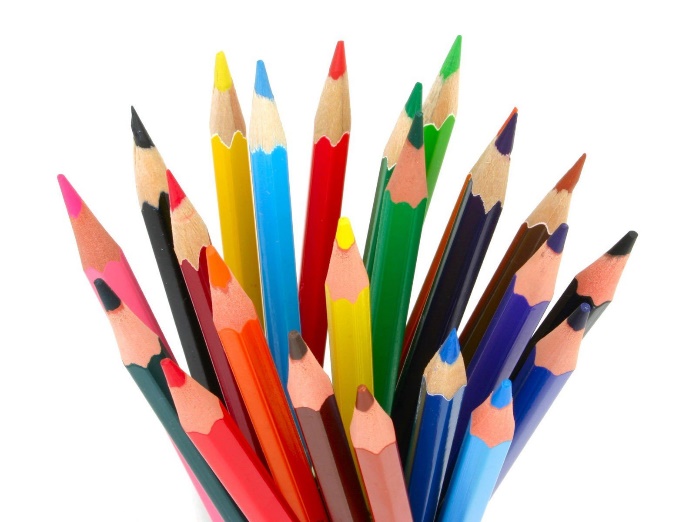 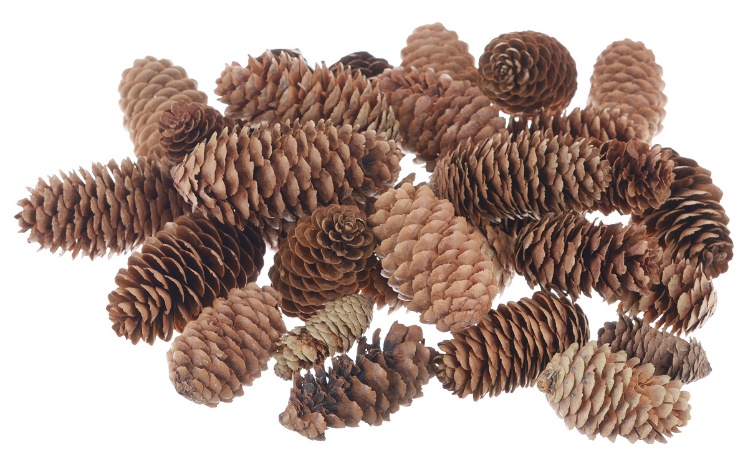 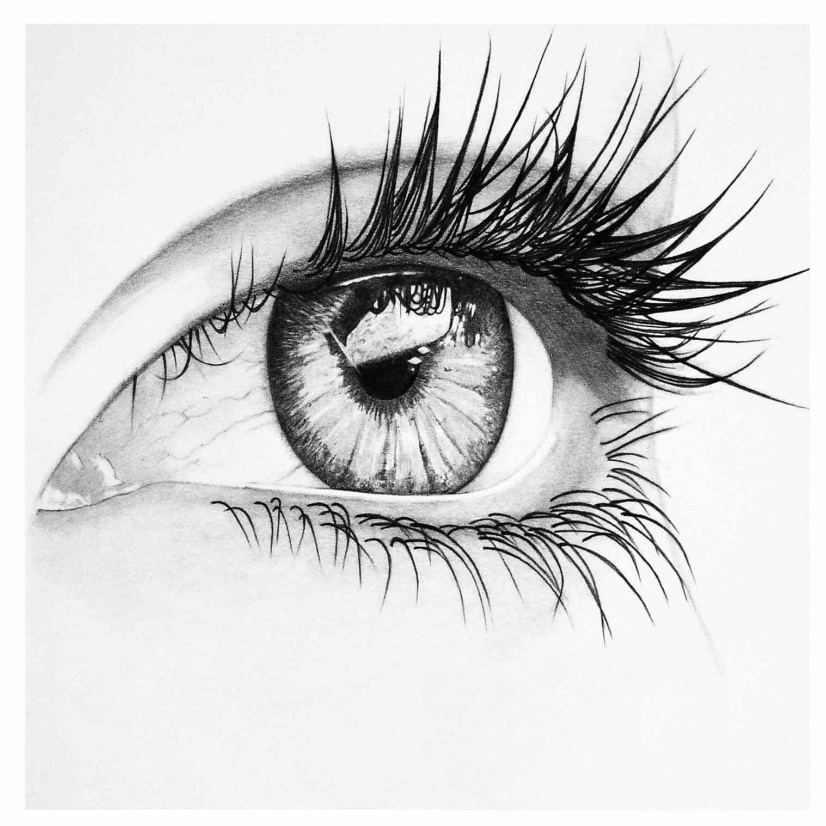 